Publicado en Barcelona el 08/10/2019 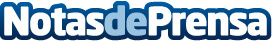 Schneider Electric anuncia la creación de su tercer fondo de impacto ‘Schneider Energy Access Asia’Tras diez años de éxito con este tipo de inversión, Schneider Electric lanza su tercer fondo de impacto para proporcionar electricidad segura, limpia y sostenible a las comunidadesDatos de contacto:Noelia Iglesias935228612Nota de prensa publicada en: https://www.notasdeprensa.es/schneider-electric-anuncia-la-creacion-de-su Categorias: Nacional Cataluña Ecología Innovación Tecnológica Sector Energético http://www.notasdeprensa.es